Město RakovníkMěsto RakovníkMěsto RakovníkMěsto RakovníkMěsto RakovníkMěsto RakovníkVánoční výzdoba přilehlých ulic centraVánoční výzdoba přilehlých ulic centraVánoční výzdoba přilehlých ulic centraVánoční výzdoba přilehlých ulic centraVánoční výzdoba přilehlých ulic centraVánoční výzdoba přilehlých ulic centraRozpočet č:C2815.19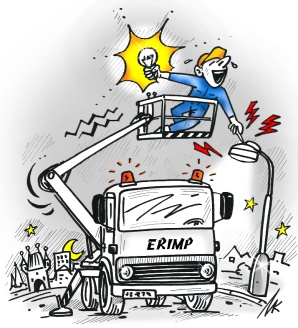 Město RakovníkMěsto RakovníkMěsto RakovníkRubínova 1146Rubínova 1146Husovo náměstí  30Husovo náměstí  30Husovo náměstí  30RakovníkRakovníkRakovníkRakovník269 01269 01269 18+420 602 210 114+420 602 210 114fax:+420 313 517 320+420 313 517 320email:erimp@erimp.czerimp@erimp.czRekapitulace rozpočtuHLAVA III.Základní rozpočtové nákladyMateriál a dodávky celkem80 188,07 KčMimostav. dopravaze základu 80188,07 Kčze základu 80188,07 Kčze základu 80188,07 Kč2 886,77 KčCelkem83 074,84 KčCelkem bez DPH83 074,84 KčRozpočetPalackého uliceČíslo položkyPopis položkyPočetMJJedn. cenaCelkemPC1262790Svorkovnice coko.PVC 2.5mm/KL0/4ksMontáž motivu12hodMontáž převěsu4hodmont.plošina Z1804hodDEMONTÁŽ2hodmont.plošina Z1804hodCelkemVysoká uliceČíslo položkyPopis položkyPočetMJJedn. cenaCelkemPC1262790Svorkovnice coko.PVC 2.5mm/KL0/1ksMontáž motivu8hodDEMONTÁŽ4hodCelkemKamenná uliceČíslo položkyPopis položkyPočetMJJedn. cenaCelkemPC1262790Svorkovnice coko.PVC 2.5mm/KL0/2ksMontáž motivu vč.přívodu5hodDEMONTÁŽ2hodCelkemMasná uliceČíslo položkyPopis položkyPočetMJJedn. cenaCelkemPC1262790Svorkovnice coko.PVC 2.5mm/KL0/2ksMontáž motivu vč.přívodu8hodDEMONTÁŽ4hodCelkemMartinovského uliceČíslo položkyPopis položkyPočetMJJedn. cenaCelkemPC1262790Svorkovnice coko.PVC 2.5mm/KL0/4ksMontáž motivu vč.přívodu12hodDEMONTÁŽ7hodOpětovná montáž přívodů8hodmont.plošina Z1804hodCelkemNádražní uliceČíslo položkyPopis položkyPočetMJJedn. cenaCelkemPC1262790Svorkovnice coko.PVC 2.5mm/KL0/2ksMontáž motivu8hodZ1804hodDEMONTÁŽ6hodZ1803hodCelkemPoštovní uliceČíslo položkyPopis položkyPočetMJJedn. cenaCelkemPC1262790Svorkovnice coko.PVC 2.5mm/KL0/2ksMontáž motivu8hodZ1807hodDEMONTÁŽ6hodZ1804hodCelkemTrojanova uliceČíslo položkyPopis položkyPočetMJJedn. cenaCelkemPC1262790Svorkovnice coko.PVC 2.5mm/KL0/2ksMontáž motivu8hodZ1807hodDEMONTÁŽ6hodCelkemVysoká bránaČíslo položkyPopis položkyPočetMJJedn. cenaCelkemPC1262790Svorkovnice coko.PVC 2.5mm/KL0/1ksPC1373180Stah.pasek        75x2.54balMontáž motivu vč.kab.přívodu22hodDEMONTÁŽ12hodCelkemPražská bránaČíslo položkyPopis položkyPočetMJJedn. cenaCelkemPC1133580CYKY 3C x  1,530mPC1262790Svorkovnice coko.PVC 2.5mm/KL0/1ksPC1373180Stah.pasek        75x2.52balPC1249590Krabice 6455-12  *ACIDUR mala1ksMontáž výzdoby vč.kab.přívodu8hodDEMONTÁŽ6hodZ1808hodCelkemOdbor dopravy - Na OvčíněČíslo položkyPopis položkyPočetMJJedn. cenaCelkemPC1133580CYKY 3C x  1,560mPC1262790Svorkovnice coko.PVC 2.5mm/KL0/1ksPC1373180Stah.pasek        75x2.50,5balPC1188850Jistic L7-10/1/B    *9507031261ksPC1174840Vidlice 5537-2009 seda1ksMontáž Astralightu vč.kab.přívodu20hodDEMONTÁŽ8hodZ18012hodCelkemmost Nádražní a TrojanovaČíslo položkyPopis položkyPočetMJJedn. cenaCelkemPC1262790Svorkovnice coko.PVC 2.5mm/KL0/2ksMontáž motivu8hodZ1807hodDEMONTÁŽ6hodZ1804hodCelkemZpracoval:David SrpDne:23.10.2019 7:16Město RakovníkMěsto RakovníkMěsto RakovníkMěsto RakovníkMěsto RakovníkMěsto RakovníkVánoční výzdoba CENTRUM - Husovo náměstíVánoční výzdoba CENTRUM - Husovo náměstíVánoční výzdoba CENTRUM - Husovo náměstíVánoční výzdoba CENTRUM - Husovo náměstíVánoční výzdoba CENTRUM - Husovo náměstíVánoční výzdoba CENTRUM - Husovo náměstíRozpočet č:C2814.19Město RakovníkMěsto RakovníkMěsto RakovníkRubínova 1146Rubínova 1146Husovo náměstí  30Husovo náměstí  30Husovo náměstí  30RakovníkRakovníkRakovníkRakovník269 01269 01269 18+420 602 210 114+420 602 210 114fax:+420 313 517 320+420 313 517 320email:erimp@erimp.czerimp@erimp.czRekapitulace rozpočtuHLAVA III.Základní rozpočtové nákladyMateriál a dodávky celkem92 491,20 KčMimostav. dopravaze základu 92491,2 Kčze základu 92491,2 Kčze základu 92491,2 Kč3 329,68 KčCelkem95 820,88 KčCelkem bez DPH95 820,88 KčRozpočetHusovo náměstí - stromČíslo položkyPopis položkyPočetMJJedn. cenaCelkemMontáž výzdoby vč.kab. přívodu46hodMontáž ozdob10hodmont.plošina Z 18022hodmont.plošina MP1016hodDEMONTÁŽ20hodmont.plošina Z 18016hodCelkemHusovo náměstíČíslo položkyPopis položkyPočetMJJedn. cenaCelkemPC1262790Svorkovnice coko.PVC 2.5mm/KL0/10ksPC1249590Krabice 6455-12  *ACIDUR mala5ksmont.plošina Z18016hodMontáž motivu40hodDEMONTÁŽ35hodCelkemHusovo náměstí - akátyČíslo položkyPopis položkyPočetMJJedn. cenaCelkemMontáž žár.Minilum vč.kab.přívodu20hodPC1249590Krabice 6455-12  *ACIDUR mala4ksDEMONTÁŽ8hodCelkemHusovo náměstí - radniceČíslo položkyPopis položkyPočetMJJedn. cenaCelkemPC1262790Svorkovnice coko.PVC 2.5mm/KL0/1ksPC1373180Stah.pasek        75x2.55balPC1266150Svorka lanova 3/0816ksPC1249590Krabice 6455-12  *ACIDUR mala5ksMontáž výzdoby vč.kab.přívodu12hodmont.plošina Z1805hodDEMONTÁŽ10hodmont.plošina Z1804hodCelkemHus.nám. - dubyČíslo položkyPopis položkyPočetMJJedn. cenaCelkemPC1262790Svorkovnice coko.PVC 2.5mm/KL0/1ksPC1249590Krabice 6455-12  *ACIDUR mala2ksMontáž vč.kab.přívodu16hodmont.plošina Z1808hodDEMONTÁŽ12hodmont.plošina Z1804hodCelkemZpracoval:David SrpDne:23.10.2019 6:38